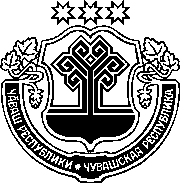 ЗАКОН ЧУВАШСКОЙ РЕСПУБЛИКИО ВНЕСЕНИИ ИЗМЕНЕНИЙ В ЗАКОН ЧУВАШСКОЙ РЕСПУБЛИКИ "О НАДЕЛЕНИИ ОРГАНОВ МЕСТНОГО САМОУПРАВЛЕНИЯ В ЧУВАШСКОЙ РЕСПУБЛИКЕ ОТДЕЛЬНЫМИ ГОСУДАРСТВЕННЫМИ ПОЛНОМОЧИЯМИ"ПринятГосударственным СоветомЧувашской Республики22 апреля 2021 годаСтатья 1Внести в Закон Чувашской Республики от 30 ноября 2006 года № 55 "О наделении органов местного самоуправления в Чувашской Республике отдельными государственными полномочиями" (Ведомости Государственного Совета Чувашской Республики, 2006, № 72; 2007, № 73, 74; 2008, 
№ 76; 2009, № 80, 82; 2010, № 84, 85; 2011, № 90, 91; 2012, № 92 (том I), 94; газета "Республика", 2012, 5 октября, 29 декабря; Собрание законодательства Чувашской Республики, 2013, № 5, 6, 12; 2014, № 5, 6, 11; 2015, 
№ 12; 2016, № 10, 12; 2017, № 3, 7; газета "Республика", 2017, 8 ноября, 
13 декабря; 2018, 8 мая, 27 июня, 19 сентября; 2019, 6 марта, 13 марта, 15 мая, 17 июля, 26 декабря; 2020, 29 апреля, 13 мая, 30 сентября, 28 октября) следующие изменения:1) часть 1 статьи 1 дополнить пунктами 14 и 15 следующего содержания:"14) обеспечение бесплатным двухразовым питанием обучающихся 
с ограниченными возможностями здоровья, получающих образование вне организаций, осуществляющих образовательную деятельность, в форме семейного образования, которые проживают на территории Чувашской Республики;15) выплата компенсации затрат на получение обучающимися начального общего, основного общего, среднего общего образования в форме семейного образования.";2) дополнить статьями 1414 и 1415 следующего содержания:"Статья 1414.	Порядок определения общего объема субвенций, предоставляемых бюджетам муниципальных районов и городских округов для осуществления государственных полномочий Чувашской Республики по обеспечению бесплатным двухразовым питанием обучающихся с ограниченными возможностями здоровья, получающих образование вне организаций, осуществляющих образовательную деятельность, в форме семейного образования, которые проживают на территории Чувашской Республики1. Финансовые средства, необходимые органам местного самоуправления муниципальных районов и городских округов для осуществления государственных полномочий Чувашской Республики по обеспечению бесплатным двухразовым питанием обучающихся с ограниченными возможностями здоровья, получающих образование вне организаций, осуществляющих образовательную деятельность, в форме семейного образования, которые проживают на территории Чувашской Республики, предусматриваются в республиканском бюджете Чувашской Республики в виде субвенций в объеме, утверждаемом законом Чувашской Республики о республиканском бюджете Чувашской Республики на очередной финансовый год и плановый период.2. Общий объем субвенций, предоставляемых бюджетам муниципальных районов и городских округов из республиканского бюджета Чувашской Республики на осуществление передаваемых государственных полномочий Чувашской Республики по обеспечению бесплатным двухразовым питанием обучающихся с ограниченными возможностями здоровья, получающих образование вне организаций, осуществляющих образовательную деятельность, в форме семейного образования, которые проживают на территории Чувашской Республики, определяется по формуле:С = ДК × УД × КО, где:С – размер субвенции;ДК – размер стоимости двухразового питания на одного обучающегося с ограниченными возможностями здоровья в день, устанавливаемый Кабинетом Министров Чувашской Республики;УД – количество учебных дней в текущем учебном году, рассчитанное в соответствии с федеральными государственными образовательными стандартами и санитарными правилами;КО – количество обучающихся с ограниченными возможностями здоровья, получающих образование вне организаций, осуществляющих образовательную деятельность, в форме семейного образования, которые проживают на территории Чувашской Республики.Статья 1415.	Порядок определения общего объема субвенций, предоставляемых бюджетам муниципальных районов 
и городских округов для осуществления государственных полномочий Чувашской Республики по выплате компенсации затрат на получение обучающимися начального общего, основного общего, среднего общего образования в форме семейного образования1. Финансовые средства, необходимые органам местного самоуправления муниципальных районов и городских округов для осуществления государственных полномочий Чувашской Республики по выплате компенсации затрат на получение обучающимися начального общего, основного общего, среднего общего образования в форме семейного образования, предусматриваются в республиканском бюджете Чувашской Республики 
в виде субвенций в объеме, утверждаемом законом Чувашской Республики о республиканском бюджете Чувашской Республики на очередной финансовый год и плановый период.2. Общий объем субвенций, предоставляемых бюджетам муниципальных районов и городских округов из республиканского бюджета Чувашской Республики на осуществление передаваемых государственных полномочий Чувашской Республики по выплате компенсации затрат на получение обучающимися начального общего, основного общего, среднего общего образования в форме семейного образования, определяется по формуле:С = КО × N, где:С – размер субвенции;КО – количество обучающихся, имеющих право на компенсацию затрат на получение начального общего, основного общего, среднего общего образования в форме семейного образования;N – размер затрат на одного обучающегося, определяемый исходя из нормативов финансового обеспечения государственных гарантий реализации прав на получение общедоступного и бесплатного начального общего, основного общего, среднего общего образования в муниципальных общеобразовательных организациях, дополнительного образования детей в муниципальных общеобразовательных организациях, установленных законом Чувашской Республики о республиканском бюджете Чувашской Республики на очередной финансовый год и плановый период.";3) пункт 3 части 1 статьи 17 дополнить абзацами следующего содержания:"за обеспечением бесплатным двухразовым питанием обучающихся с ограниченными возможностями здоровья, получающих образование вне организаций, осуществляющих образовательную деятельность, в форме семейного образования, которые проживают на территории Чувашской Республики;за выплатой компенсации затрат на получение обучающимися начального общего, основного общего, среднего общего образования в форме семейного образования;".Статья 2Настоящий Закон вступает в силу по истечении десяти дней после дня его официального опубликования.г. Чебоксары28 апреля 2021 года№ 20ГлаваЧувашской РеспубликиО. Николаев